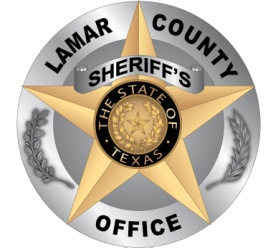 CASE NO: 23-01582        DATE: 08/31/2023PERSON REPORTING ESTRAY: Robert PridemoreDATE ESTRAY REPORTED TO SHERIFF: 08/31/2023LOCATION OF ESTRAY WHEN FOUND: 700 County Road 25310 Roxton Texas, 75477LOCATION OF ESTRAY WHILE IMPOUNDED:  Cattlemen’s Livestock Commission,            1354 Clement Rd., Paris, TX 75460 (903)784-2238DESCRIPTION OF ESTRAY:KIND OF ANIMAL:	 BullBREED: LonghornCOLOR: Red and white bull SEX: Male AGE: Yearling SIZE: FullBRAND, EARMARK, IDENTIFYING CHARACTERISTICS: NONE Deputy R. Hill 1329____		             08/31/2023LAMAR COUNTY, TX				 DATE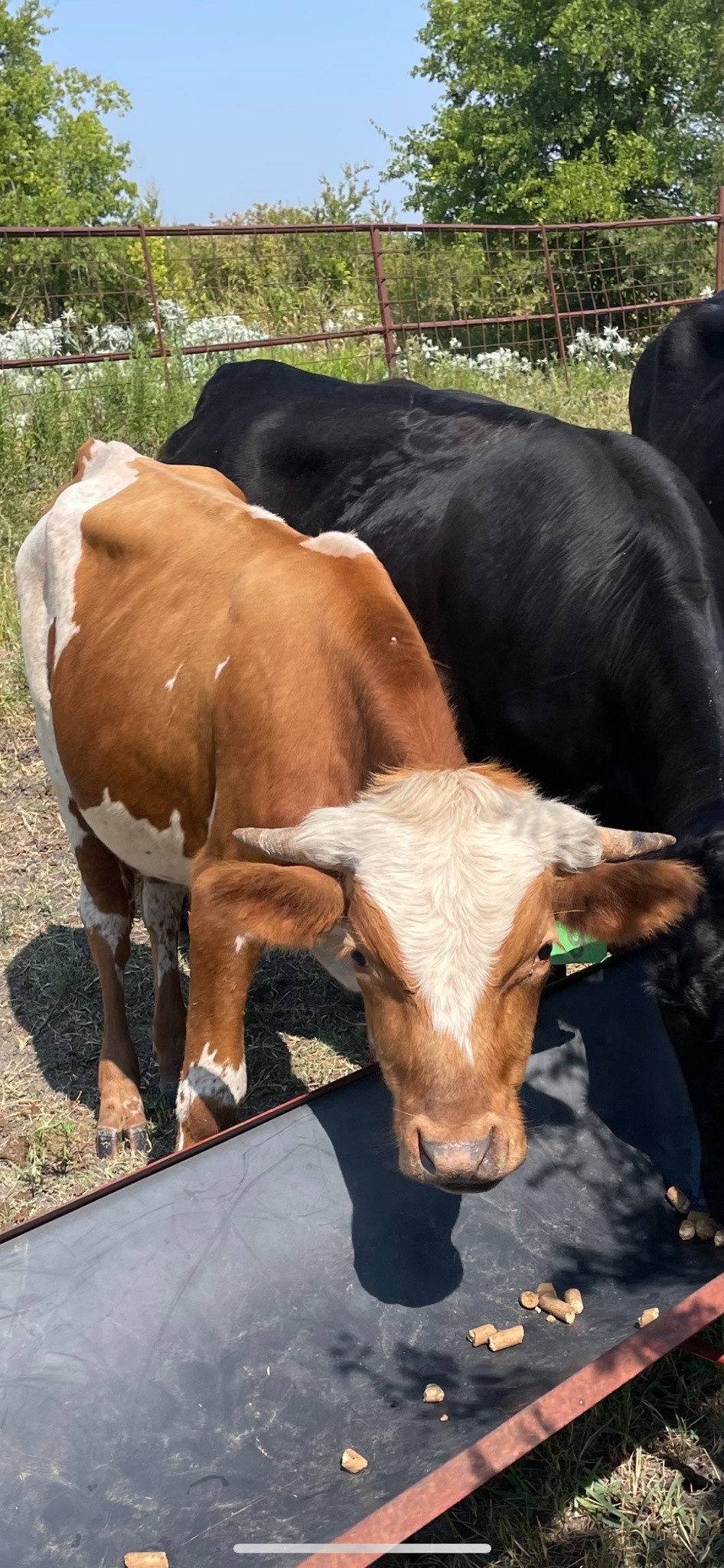 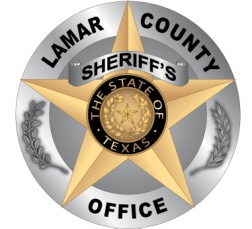 CASE NO:       CASE NO:  23-01582        DATE REPORTED: 08/31/2023               IMPOUND DATE: 08/31/2023LOCATION WHILE IMPOUNDED: Cattlemen’s Livestock Commission, 1354 Clement Rd.,                  Paris, TX 75460 (903)784-2238DESCRIPTION OF LIVESTOCK:  Red and white bull HOW MANY IMPOUNDED:  One BRIEF NARRATIVE:  On Thursday, August 31, 2023, one unknown red and white bull was impounded from the 700 block of County Road 25310 Roxton Texas, 75477. Lamar County cowboys transported the bull to Cattlemen’s Livestock Commission, 1354 Clement Rd. Paris Tx. Deputies contacted Robert who claimed the bull showed up approximately 2 weeks ago and he was unable to locate an owner. Deputies attempted to locate an owner for the bull, but have been unsuccessful at this time.   Deputy R. Hill        					                1329DEPUTY, LAMAR COUNTY					BADGE NO.